BONE MASS DENSITY SCREENING FORM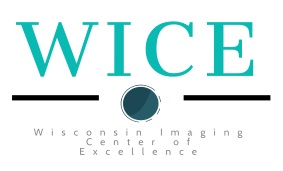 Patient Name:___________________________________________________ DOB: ______ /______ /______ Referring Physician: ___________________________________________ Sex:M   FEthnicity:  Caucasian  Black  Hispanic Asian     Weight (lb)__________Height (in)____________ YES   NO   Have you had any previous Bone Density Testsperformed? If yes, when and where __________________________________________________________________________________________ YES   NO   Have you had a previous hip or vertebral fracture?  YES   NO   Have you had any fractures which did not result from significant trauma (e.g. auto accident)?  YES   NO   Did either of your parents ever have a hip fracture?  YES   NO   Do you smoke?  YES   NO   Have you ever taken glucocorticoids?  YES   NO   Do you have rheumatoid arthritis? YES   NO   Do you have secondary osteoporosis?  YES   NO   Do you drink 3 or more alcoholic drinks per day?  YES   NO   Are you being treated for osteoporosis? YES   NO   Do you perform weight bearing exercise regularly? YES   NO   Have you ever taken any of the following medications? (check all that apply) Actonel   Boniva  EvistaForteo Fosamax   HRT (hormone replacement therapy)  MiacalcinProtelosReclast Prolia Vitamin D   Calcium   Steroids (longer than 3 months)  Other (please specify): __________________ YES   NO   Do you have or had any of the following medical conditions?                                                               Anorexia/Bulimia   Seizure disorder   Asthma   Emphysema   Cancer (type: ________________)   End Stage Renal Disease   Inflammatory Bowel Disease   Hyperparathyroidism   HysterectomyFEMALES ONLY: YES   NOAre you:premenopausalmenopausalpost menopausalIf yes, at what age did it start?  ________________Patient Signature: _________________________________________________  Date:______/______/______Technologist Signature: ________________________________________________